открытое акционерное общество«научно-исследовательский и проектно-конструкторский институт информатизации, автоматизации и связи на железнодорожном транспорте»(АО «НИИАС»)Модуль ПИ-ТП Инструкция по программированиюЛист утверждения41581-472-00 И2-ЛУМодуль ПИ-ТП Инструкция по программированию41581-472-00 И2Настоящая инструкция предназначена для программирования микроконтроллеров PIC18F6585 фирмы Microchip, с использованием компьютерной программы MPLAB IDE фирмы Microchip. Данные микросхемы являются составной частью модуля ПИ-ТП 41581-472-00. Перечень необходимых СИ, оборудования, программного обеспечения приведен в таблице 1.Общие указанияДля программирования микросхем необходимо установить компьютерную программу MPLAB IDE фирмы Microchip. Таблица 1 - Перечень СИ и оборудования, программного обеспечения. Программирование модуля ПИ-ТПВключить ПЭВМ. Установить необходимое ПО, в случае если оно не было установлено ранее. Отвернуть винты на передней панели устройства.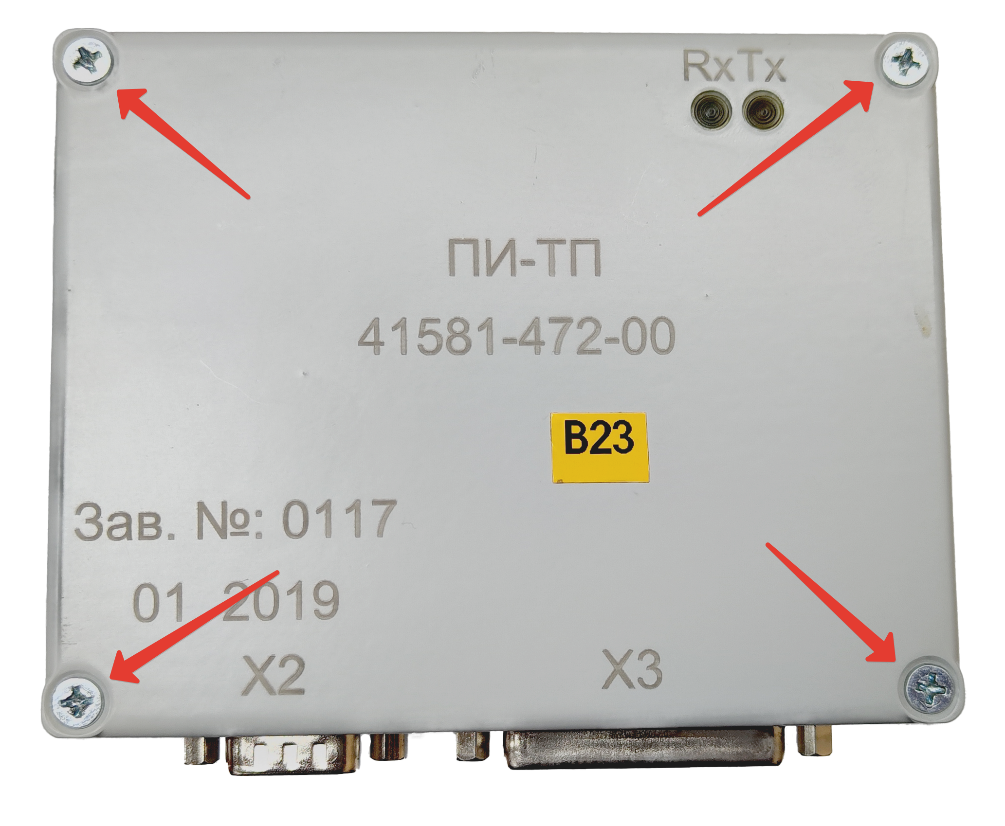 Открутить винты, удерживающие плату 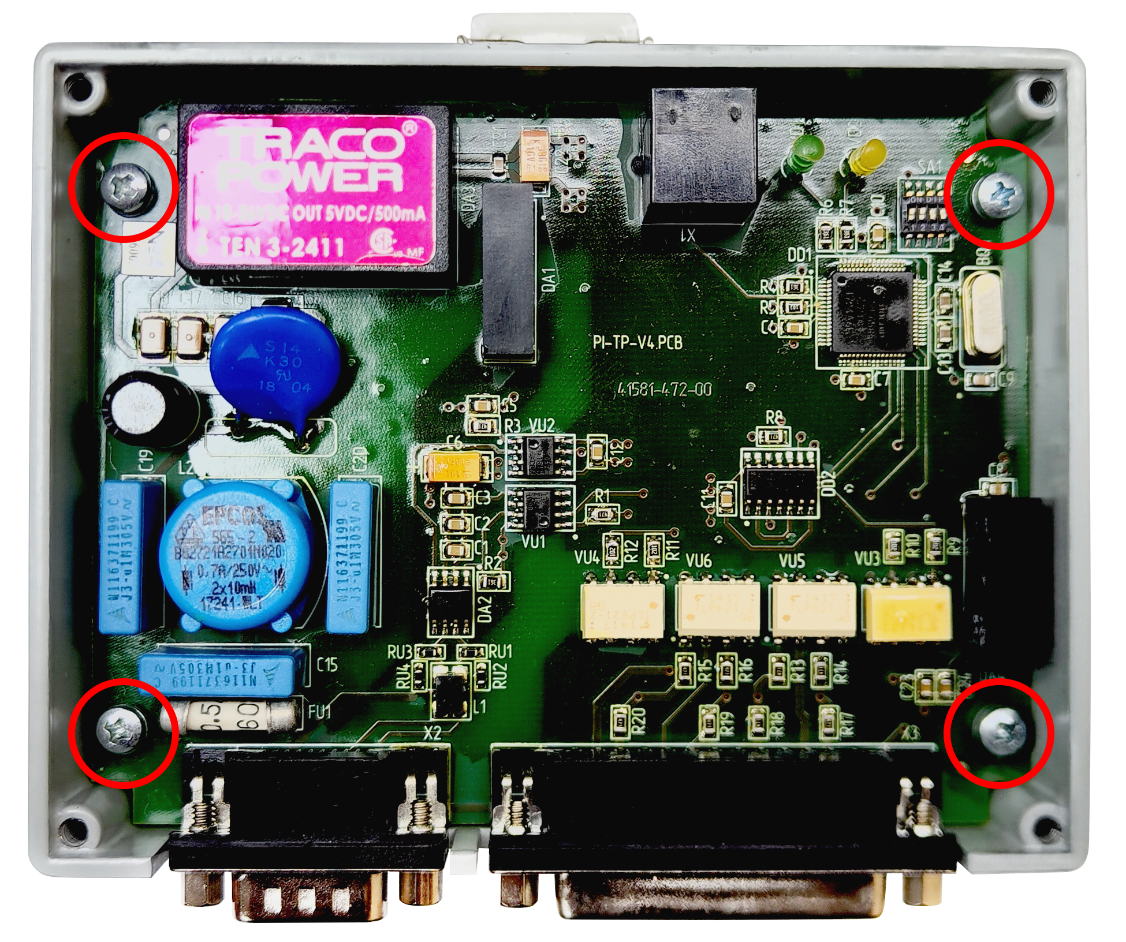 После извлечения платы становится доступен сервисный разъем Х1.Подключить внутрисхемный отладчик к ПК кабелем USB.Подключить источник питания к разъему Х2 платы модуля ПИ-ТП (разъем DB9 на передней панели устройства).Подключить внутрисхемный отладчик к плате модуля ПИ-ТП используя сервисный разъем Х1 (разъем RJ11 с торца устройства).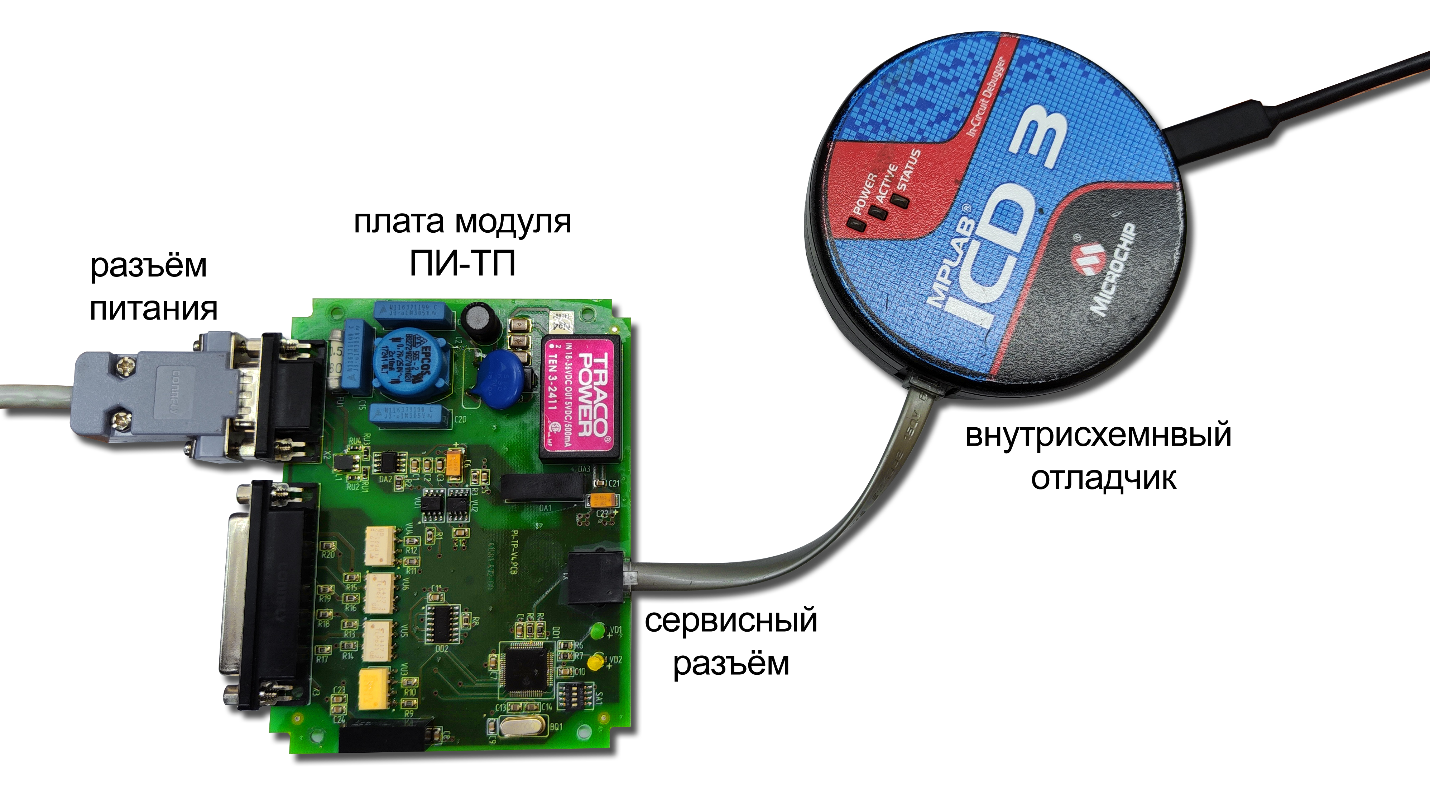 Включить источник питания.Запустить ПО MPLAB IDE.Импортировать файл прошивки. Для этого выбирать File → Import… и в открывшемся окне указываем путь к файлу прошивки. 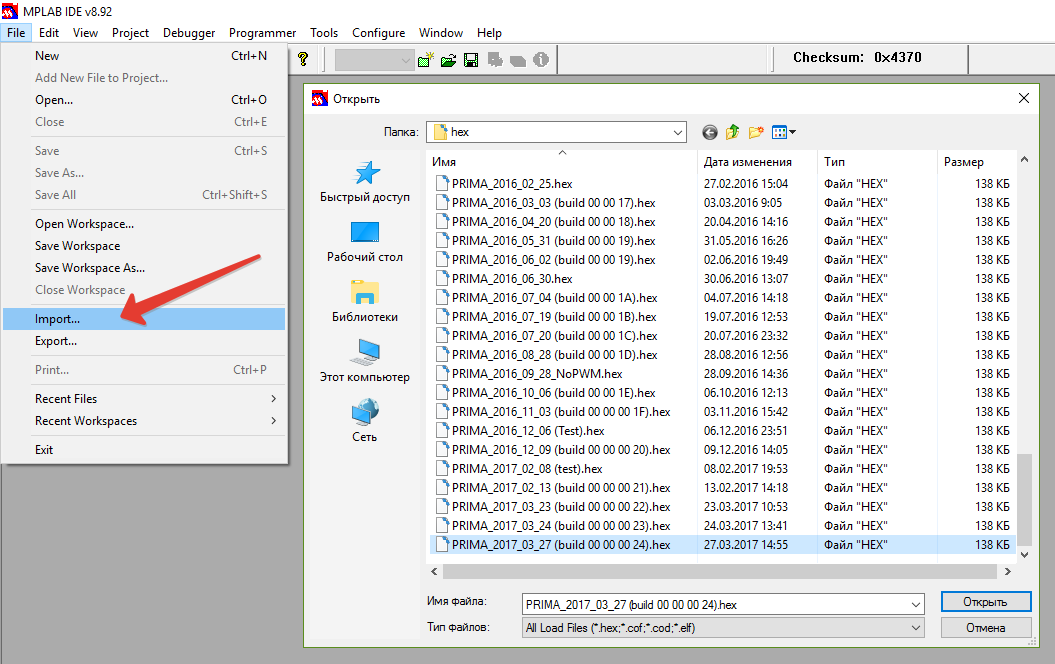 Выбрать используемую модель программатора Programmer → Select Programmer → MPLAB ICD 3.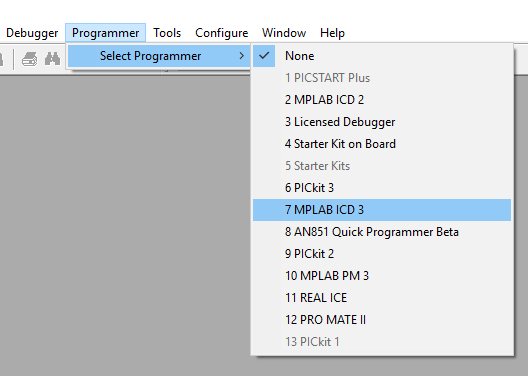 Во всплывающем окне подтвердить, что используемый МК питается от напряжения 5В.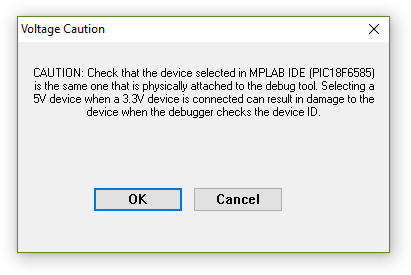 Ожидаем окончание процедуры подключения к МК и убедиться, что в окне Output на вкладе MPLAB ICD3 отсутствуют сообщения об ошибках (выделяются красным цветом)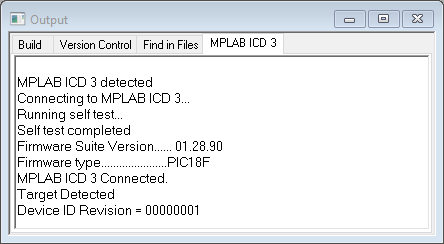 Запустить программирование Programmer → Program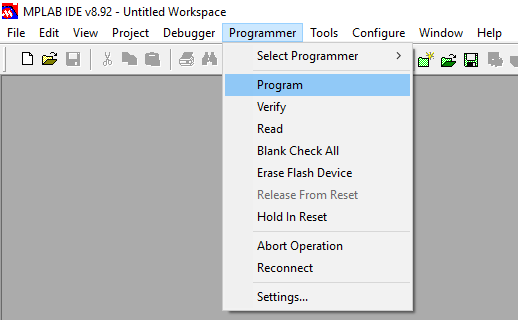 Дождаться окончания программирования. Убедиться, что процесс завершился записью "Programming/Verify complete" и в процессе программирования не возникли ошибки.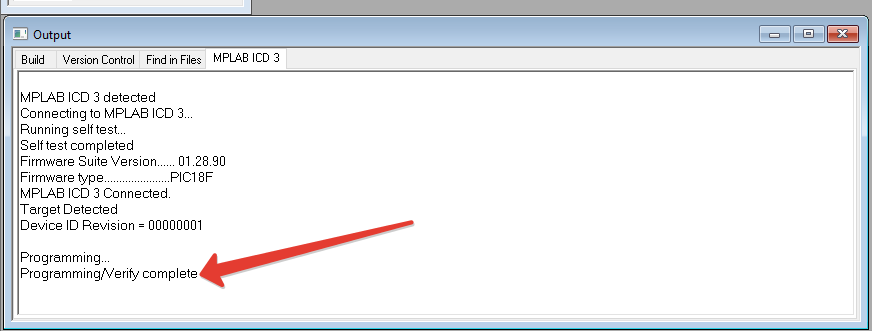 Отключить от платы модуля ПИ-ТП кабель внутрисхемного отладчика и кабель питания.На корпус модуля ПИ-ТП наклеиваем наклейку с номером версии установленного ПО.Собирать модуль ПИ-ТП в обратном порядке.Таблица измененийУТВЕРДИЛПервый заместительГенерального директораАО «НИИАС»__________ Е.Н. Розенберг«___» _________ 20__ г.СОГЛАСОВАНОИсполнительный директорЗАО «ЭК «ВИП»__________ А.В. Варламов «____»____________20__ г.И.о. руководителяНТК СУ и ОБДПАО «НИИАС»__________ Г.К. Кисельгоф«___» _________ 20__ г.НаименованиеТехнические характеристикиПримечаниеИсточник постоянного токаВыходное напряжение от 20В до 30 В (рекомендуемое 24 вольта), выходной ток не менее 0.5АПерсональный компьютерОперационная система Windows XP или более новая. Наличие свободного порта USB.Внутрисхемный отладчикMicrochip MPLAB ICD 3.КабельUSB Type A ↔ USB Type B, из комплекта внутрисхемного отладчика.КабельRJ11 ↔ RJ11, из комплекта внутрисхемного отладчика.Кабель питанияСлужит для подачи питания на модуль ПИ-ТП. Имеет разъем розетка DB-9. Назначение контактов:Компьютерная программаMicrochip MPLAB IDE v8.92 или новее.Антивирусное ПОАнтивирус Касперского 6.0 версии 6.0.4.16.11 EGNA№ДатаИсполнительИзменения120.10.2023Зорин И.В.Первичная версия